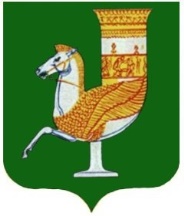 Р А С П О Р Я Ж Е Н И Е  АДМИНИСТРАЦИИ   МУНИЦИПАЛЬНОГО  ОБРАЗОВАНИЯ «КРАСНОГВАРДЕЙСКИЙ  РАЙОН»От_17.02.2021 г.  №_17-рс. КрасногвардейскоеО внесении изменений в распоряжение администрации МО «Красногвардейский район» № 66-р от 25.03.2020 года «О мерах по снижению рисков распространения новой коронавирусной инфекции (2019-nCoV) в администрации МО «Красногвардейский район»	Во исполнение Указа Главы Республики Адыгея № 20 от 12.02.2021 года «О внсении изменений в некоторые Указы Главы Республики Адыгея», руководствуясь Уставом МО «Красновгардейский район»1. Внести следующие изменения в распоряжение администрации МО «Красногвардейский район» № 66-р от 25.03.2020 года :	1.1. В абзаце 2  пункта 3 слова «и рук (перчаток)» исключить.		1.2.  В абзаце 4 пункта 4 слова «и рук (перчаток)» исключить.	1.3. В абзаце 10 пункта 5 слова «и рук (печатки)»  исключить2.Опубликовать настоящее распоряжение в газете Красногвардейского района «Дружба» и разместить на официальном сайте администрации МО «Красногвардейский район» в сети «Интернет».3.Контроль за исполнением данного распоряжения возложить на общий отдел администарции МО «Красновгардейский район».4.Настоящее распоряжение вступает в силу с момента его подписания.Глава МО «Красногвардейский   район»				                   Т.И. Губжоков